EUROPA EN COMPAÑÍA 5Plan 2Inicio en LONDRES O PARÍSLondres / Paris: 14 Días / 12 Noches
Londres / Zurich: 13 Días / 11 Noches
Paris / Paris: 12 Días / 10 Noches
Paris / Zurich: 11 Días / 9 Noches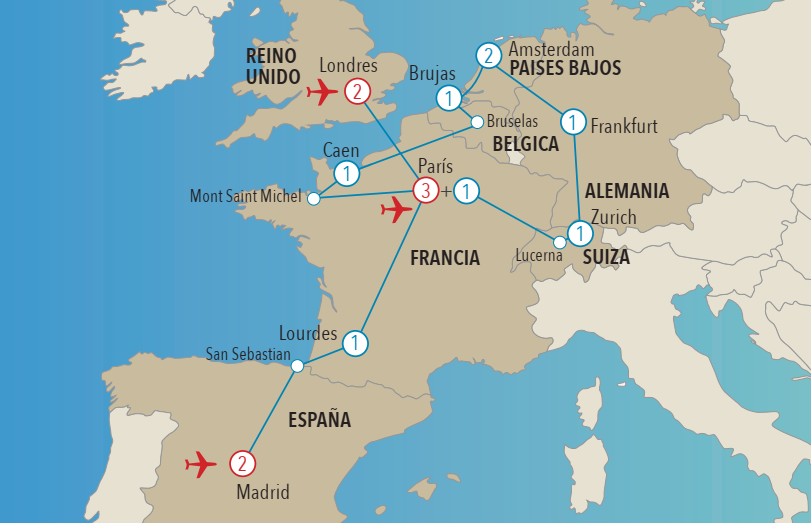 Bellos paisajes, grandes capitales y rincones rematicos le sorprenderán en este recorrido que no olvidaráVISITANDO:    LONDRES / PARIS / MONT SAINT MICHEL / CAEN / BRUSELAS / BRUJAS / AMSTERDAM / COLONIA / CRUCERO POR EL RHIN / FRANKFURT / ESTRASBURGO / LUCERNA / ZURICH / PARISITINERARIODía 1º (Jueves): AMERICASalida en vuelo intercontinental con destino a LondresDía 2º (Viernes): LONDRESLlegada al aeropuerto y traslado al Hotel. Día libre para pasear por la ciudad o hacer compras. Alojamiento.Día 3º (Sábado): LONDRESDesayuno buffet. Visita Panorámica de la ciudad con guía local recorriendo sus principales avenidas y monumentos, Piccadilly Circus, Oxford Street, Trafalgar Square, Abadía de Westminster, Palacio de Buckingham donde se podrá asistir al cambio de guardia si se realiza ese día. Opcional Subida al London Eye. (Subida al London Eye incluida en el Europack). Tarde libre y alojamiento.Día 4º (Domingo): LONDRES / PARIS (470 Kms)Desayuno buffet. Por la mañana salida hacia el Canal de la Mancha. Este tramo se podrá realizar en Ferry, Eurotunel o Eurostar. Para continuar nuestra ruta a Paris donde tenemos la llegada prevista a primera hora de la tarde. Paris, la Ciudad de la Luz.  Alojamiento.Esta noche recomendamos una opcional a la Torre Eiffel. (Subida a la Torre Eiffel 2º piso incluido en el Europack). A continuación, y opcionalmente, realizaremos una visita Iluminada de Paris que nos servirá de primer contacto con la Ciudad Luz (Visita incluida en el Europack)Para los pasajeros iniciando en Paris (tour de 11 y 12  días):Traslado privado del aeropuerto al hotel. Esta noche recomendamos una opcional a la Torre Eiffel. (Subida a la Torre Eiffel 2º piso incluido en el Europack).A continuación, y opcionalmente realizaremos una visita iluminada de Paris (Visita incluida en el Europack). Salida aproximada del hotel para realizar las visitas opcionales de este día 18:00hrs. Durante las fechas de primavera y verano, por motivos de luz, el recorrido por el París Iluminado se realizará con luz diurna.Día 5º (Lunes): PARISDesayuno buffet. Visita panorámica con guía local de la ciudad de París: la Ópera, el Museo de Orsay, la plaza de la Concordia, los Campos Elíseos, el Arco del Triunfo, los Inválidos, etc. A continuación, y de forma opcional, podremos realizar un espectacular paseo en barco por el rio Sena a bordo de los conocidos “Bateaux Parisiens” (Paseo en Bateaux Parisiens incluido en el Europack). A continuación les recomendamos un almuerzo opcional en un bistró de Montmartre conocido como el Barrio de los Pintores. (Almuerzo incluido en el Europack). Tarde Libre. Por la noche sugerimos acudir opcionalmente a un espectáculo nocturno como el del Lido de Paris. Alojamiento.Día 6º (Martes): PARISDesayuno buffet. Día libre para seguir recorriendo esta bella ciudad. Recomendamos por la mañana realizar una excursión opcional a Versalles visitando los Grandes Aposentos Reales, la Galería de los Espejos, y pasear por los jardines de estilo francés. Tarde Libre. Alojamiento.Día 7º (Miércoles): PARIS / MONT SAINT MICHEL / CAEN (439 Kms)Desayuno buffet. Hoy nos espera un día emocionante donde conoceremos el Mont Saint Michel. Tendremos tiempo libre para recorrer las callejuelas adoquinadas del Mont Saint Michel, para visitar la abadía que se encuentra en la cima de la roca y almuerzo libre. Continuaremos nuestro viaje hasta Caen, con 1000 años de historia. Alojamiento.Día 8º (Jueves): CAEN / BRUSELAS / BRUJAS (583 Kms)Desayuno buffet en el hotel. Salida hacia Bruselas, capital Europea. Tiempo libre para dar un paseo por la Grand Place y acercarnos hasta el famoso Manneken Pis, emblema de la ciudad. Continuaremos hacia Brujas. Les recomendamos opcionalmente navegar por sus mágicos canales, contemplar sus hermosos monumentos, relajarse en el lago del amor. Alojamiento.Día 9º (Viernes): BRUJAS / AMSTERDAM (260 Kms)Desayuno buffet en el hotel. Visita a pie con guía local por la preciosa ciudad de Brujas, que cuenta con un casco histórico impactante, de cuento de hadas, que permite retroceder en el tiempo hasta la época medieval. Almuerzo opcional (Almuerzo en Brujas incluido en el Europack). Salida hacia Ámsterdam. Alojamiento.Día 10º (Sábado): AMSTERDAMDespués del desayuno buffet salida para efectuar la visita de la Venecia del Norte, a bordo de un barco que nos llevará por sus canales, podremos admirar los distintos monumentos e iglesias con sus fachadas de los siglos XVI y XVII y el puerto antiguo de la ciudad, terminaremos la visita en una fábrica de talla de diamantes. Resto del día libre. Sugerimos hacer opcionalmente una excursión a los pueblos pesqueros de Volendam y Marken con almuerzo.  (Visita a Volendam y Marken y almuerzo incluidos en el Europack).  AlojamientoDía 11º (Domingo): AMSTERDAM / COLONIA / CRUCERO POR EL RHIN /FRANKFURT (476 Kms)Desayuno buffet en el hotel y salida hacia Colonia. Breve parada en esta ciudad de gran belleza que ha crecido en torno al Rhin y de la que se destaca su famosa Catedral, considerada como una obra maestra de la arquitectura gótica mundial, siendo a su vez el edificio más visitado de Alemania y que además cuenta con un lujoso sarcófago donde reposan los cuerpos de los Reyes Magos. Continuaremos nuestro trayecto para embarcar y realizar un maravilloso crucero a lo largo del río Rhin que nos permitirá ver la Roca de Loreley y multitud de castillos y viñedos “verticales” en las laderas del Rhin. Desembarque y continuación del viaje para llegar a Frankfurt, capital financiera de Alemania y cuna de Goethe.  Alojamiento. Día 12º (Lunes): FRANKFURT / ESTRASBURGO / OBERNAI / LUCERNA / ZURICH (503 Kms)Desayuno buffet en el hotel. Salida hacia Estrasburgo, sede del Parlamento Europeo, es una impresionante ciudad donde se mezcla la cultura francesa y la cultura alemana. Tiempo libre para callejear por sus típicas calles y contemplar su impresionante catedral.  Continuaremos hacia Obernai. Uno de los pueblos más bonitos de Alsacia. Su casco antiguo amurallado de estilo medieval tiene calles adoquinadas y edificios con muros de entramado de madera. Allí tendremos opcionalmente la oportunidad de degustar un almuerzo. (Almuerzo incluido en el Europack). Continuaremos hacia la frontera suiza, para llegar a Lucerna, ciudad situada al borde del Lago de los Cuatro Cantones. Tiempo libre para recorrer esta magnífica ciudad. Salida hacia Zúrich. Llegada y alojamiento en los alrededores. Día 13º (Martes): ZURICH / PARIS (683 Kms)Desayuno buffet. Salida hacia la frontera francesa para dirigirnos hacia la capital de Francia, en horas de la tarde llegaremos a Paris. Alojamiento. Para los pasajeros terminando en Zurich (Tour 11 y 13 Días). Desayuno buffet. Tiempo libre hasta la hora de realizar su traslado al aeropuerto para tomar su vuelo de regresoDía 14º (Miércoles): PARISDesayuno buffet. Tiempo libre hasta la hora de realizar su traslado al aeropuerto para tomar su vuelo de regreso.PRECIO POR PERSONA en Dólares USAEn Habitación Doble.PLAN 2 - EUROPA EN COMPAÑÍA 5
INICIO EN LONDRESINICIO EN PARISEUROPACK Precio por persona:Paris / Paris 12 Días 260 $4 Comidas / 4 visitasParis / Zúrich 11 Días 260 $4 Comidas / 4 visitasLondres / Paris 14 Días 305 $4 Comidas / 5 visitasLondres / Zurich 13 Días 305 $4 Comidas / 5 visitasIncluye: COMIDAS• Almuerzo en Montmartre    • Almuerzo en Brujas• Almuerzo en Volendam • Almuerzo en ObernaiVISITAS• Subida al London Eye en Londres• Iluminaciones de Paris• Paseo en Bateaux Parisiens por el rio Sena• Subida Torre Eiffel 2º Piso• Excursión a Volendam y MarkenEL PRECIO INCLUYETransporte durante todo el recorrido Europeo en unidades de gran Confort con WI-FI incluido y choferes experimentados.Acompañamiento de Guía correo desde el inicio hasta el fin del circuitoTraslados privados de llegada y salida del aeropuerto a Hotel y viceversaAlojamiento y desayuno Buffet en los Hoteles indicados o de similar categoría Superior.Todas las tasas turísticas en las ciudades de pernocteGuías locales para las visitas de las ciudades tal como se indica en el itinerarioSeguro de Asistencia TrabaxBolsa de Viaje.Salidas de América a Londres (Jueves)Salidas de América a Londres (Jueves)Salidas de América a Londres (Jueves)Salidas de América a Londres (Jueves)Salidas de América a Londres (Jueves)Salidas de América a Londres (Jueves)2021Marzo25Abril18152229Mayo6132027Junio3101724Julio18152229Agosto5121926Septiembre29162330Octubre7142128Noviembre4111825Diciembre291623302022Enero6132027Febrero3101724Marzo310172431Abril714Salidas de América a Paris (Sábados)Salidas de América a Paris (Sábados)Salidas de América a Paris (Sábados)Salidas de América a Paris (Sábados)Salidas de América a Paris (Sábados)Salidas de América a Paris (Sábados)2021Marzo27Abril3101724Mayo18152229Junio5121926Julio310172431Agosto7142128Septiembre4111825Octubre29162330Noviembre6132027Diciembre41118252022Enero18152229Febrero5121926Marzo5121926Abril2916SalidasFinFin2021 / 2022PARISZURICH14 Días13 Días25/03 - 24/061.8601.73001/07 - 19/081.7351.62526/08 - 21/101.8601.73028/10 - 17/03, 221.6851.58524/03 - 14/04, 221.8951.765SalidasFinFin2021 / 2022PARISZURICH12 Días11 Días27/03 - 26/061.5151.38503/07 - 21/081.3351.27528/08 - 23/101.5151.38530/10 - 19/03, 221.3301.23026/03 - 16/04, 221.5501.425HOTELES PREVISTOS o similaresHOTELES PREVISTOS o similaresHOTELES PREVISTOS o similaresCiudadesHoteles categoría Primera / Turista SuperiorHoteles categoría Primera / Turista SuperiorLondresLeonardo Royal HotelPParisMercure Paris Porte de Pantin / Novotel Paris EstPCaenAdagio Caen centrePBrujasVelotelPAmsterdamNH Amsterdam Zuid / Moxy Amsterdam AirportPFrankfurtHoliday Inn Express Frankfurt MesseTSZurichA-JA Resort ZurichPParisMercure Paris Porte de Pantin / Novotel Paris EstP